DESCRIPTIF TYPE PLAFOND ECOPHON 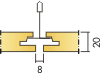 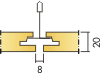 FOCUS Dg XLLe plafond sera constitué de panneaux type Focus en bord Dg XL ép.  en module  de ……….x………mm  posés sur ossature T24, à rigidité renforcée de 0.5 mm en acier galvanisé blanc, type Connect HD, porteurs de 3,7 m suspendus tous les 0,6 m par des suspentes réglables espacées de 1,2 m, entretoises de 0,6 m. La forme des chants masquera les bords d'appui et présentera un joint creux entre deux dalles de . L’ossature invisible se situera à 15mm au-dessus du bord des dalles.Les panneaux seront en laine de verre de haute densité 3e génération qui combine l’utilisation de plus de 70% de verre recyclé et d’un liant végétal, et réduit les émissions polluantes. La surface exposée sera traitée avec un revêtement  lisse et homogène  Akutex™ FT : une peinture nano poreuse à l’eau, et la face cachée du panneau sera revêtue d'un voile de verre. Les bords seront peints.Absorption acoustique: Le plafond sera de classe d’absorption acoustique A, aura un coefficient αw de 0,90  et aura un coefficient d’absorption Alpha Sabine (hht  =   ) de :(Valeurs mesurées selon la norme EN ISO 354 et calculées selon la norme EN ISO 11654 / hht  = )Classe d’articulation: Au niveau de l’intelligibilité, le plafond aura une classe d’articulation AC (1.5)=180 selon la norme ASTM E 1111 et E 1110Accessibilité: Les dalles seront facilement démontables, même avec faible hauteur de plénum (65mm). Entretien: Pourra être épousseté ou dépoussiéré à l'aspirateur quotidiennement, et/ou nettoyé au chiffon humide une fois par semaineRendement lumineux: Blanc, l'échantillon NCS le plus proche sera le S 0500-N, 85% de réflexion lumineuse (dont plus de 99% de réflexion diffuse). Coefficient de rétro-réflexion de 63 mcd/(m²lx). Brillance< 1. Pour les 8 autres couleurs se rapprocher du fournisseur.Résistance à l’humidité : Le panneau restera 100% stable dans un milieu contenant jusqu’à 75% d’humidité relative à 30°C sans flèche, ni déformation, ni dégradation (ISO 4611).Environnement intérieur: Le panneau bénéficiera du niveau d’émission de  substances volatiles dans l’air intérieur (Arrêté du 19 avril 2011) de  classe A+, obtiendra la classe M1 du label finlandais pour l'Ambiance Climatique Intérieure. Il sera recommandé par l'Association Suédoise pour la lutte contre l'Asthme et les Allergies.  Influence sur l'environnement: La laine de verre utilisée sera de haute densité 3e génération qui combine l’utilisation de plus de 70% de verre recyclé et d’un liant végétal, et réduit les émissions polluantes. Le plafond sera totalement recyclable. Le produit bénéficiera d’une fiche de donnée environnementale et sanitaire (FDE&S).Changement climatique : Kg équivalent C02 par unité fonctionnelle = 3,67 (EPD vérifiée)         Sécurité incendie: La laine de verre qui composera les panneaux, sera testée et classée non combustible selon la norme EN ISO 1182.  Réaction au feu : A2-s1, d0Mise en œuvre: La pose des panneaux s’effectuera conformément aux prescriptions de la norme NFP 68-203/ DTU 58.1. Pour assurer la qualité de finitions, un équerrage parfait et une réelle démontabilité, on utilisera les profils porteurs Connect HD, les équerres de fixation Connect, les clips de support Connect, ainsi que les cornières de rive Connect selon le schéma de montage M204. Prévoir la reprise  des découpes avec l’enduit blanc 0691.Dimensions : Focus Dg XL (mm) : 1600x600 // 1800x600 // 2000x600 // 2400X600Lors de la prescription, préciser si mise en œuvre de panneaux couloir ou panneaux pour bandes bureaux.125 Hz250 Hz500 Hz1000 Hz2000 Hz4000 Hzép. 0.550.850.850.851.001.00